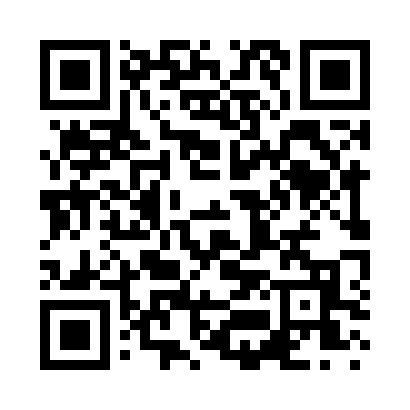 Prayer times for Schuyler Falls, New York, USAMon 1 Jul 2024 - Wed 31 Jul 2024High Latitude Method: Angle Based RulePrayer Calculation Method: Islamic Society of North AmericaAsar Calculation Method: ShafiPrayer times provided by https://www.salahtimes.comDateDayFajrSunriseDhuhrAsrMaghribIsha1Mon3:205:1312:585:068:4310:362Tue3:215:1412:585:068:4310:363Wed3:225:1412:595:068:4310:354Thu3:235:1512:595:068:4210:355Fri3:245:1612:595:068:4210:346Sat3:255:1612:595:078:4210:337Sun3:265:1712:595:078:4110:328Mon3:275:1812:595:078:4110:319Tue3:285:191:005:068:4010:3010Wed3:295:191:005:068:4010:2911Thu3:315:201:005:068:3910:2812Fri3:325:211:005:068:3810:2713Sat3:335:221:005:068:3810:2614Sun3:355:231:005:068:3710:2515Mon3:365:241:005:068:3610:2416Tue3:385:251:005:068:3610:2217Wed3:395:261:005:068:3510:2118Thu3:415:271:015:058:3410:2019Fri3:425:281:015:058:3310:1820Sat3:445:291:015:058:3210:1721Sun3:455:301:015:058:3110:1522Mon3:475:311:015:048:3010:1423Tue3:485:321:015:048:2910:1224Wed3:505:331:015:048:2810:1125Thu3:515:341:015:048:2710:0926Fri3:535:351:015:038:2610:0827Sat3:555:361:015:038:2510:0628Sun3:565:371:015:028:2410:0429Mon3:585:381:015:028:2310:0230Tue4:005:391:015:028:2210:0131Wed4:015:401:015:018:209:59